Poetry Assignments 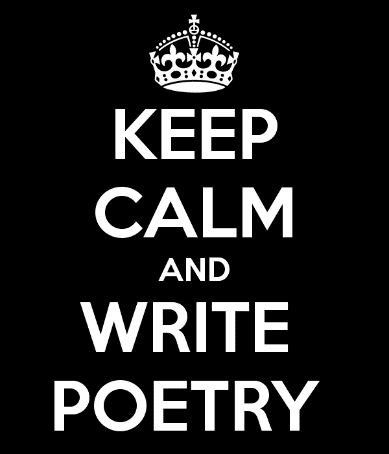 Concept Map Assignment –due April 23rd Create a concept map from the definitions in the Poetry Terminology booklet. For each concept you are to:Write the wordWrite the definitionGive an example for ALL the concepts except “Verse Forms”. For “Types of Poems” you only need the title of the poem, you do not have to write out the whole poem. To get full marks, use your own examples- not the ones in the reference booklet. Be sure to show the relationships between the concepts by linking them to their “parent”. See examples. 10/10= fully completed with unique examples9/10= fully completed with most examples unique8/10= completed but with booklet examples7/10= completed but with no examples Logophiles- Due April 24th Find 8 words from the poems you will read that you would like to collect in a logophile. 